ПАСПОРТ МЕМОРИАЛЬНОГО ОБЪЕКТАНаименование объектаБратская могила 71 советского воина, погибших в боях с фашистскими захватчиками, 1942-1943 годыII. Время создания объекта1942-43гIII. Место нахожденияIV. Фотографии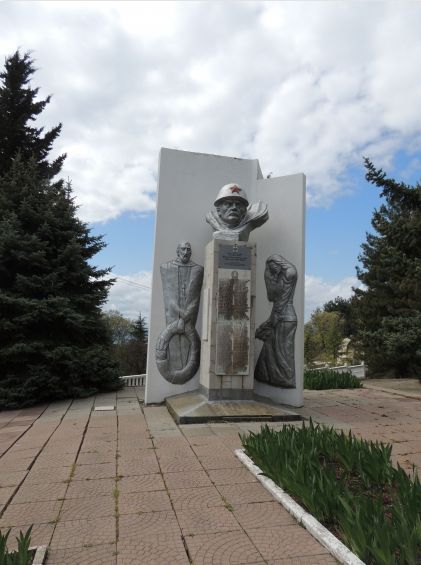 V. Вид объекта культурного наследияVI. Краткие исторические сведения 1942-1943гг. Автор Кемельбаев Б., художник.На месте многочисленного захоронения в 1954 году силами СМУ курорта при участии санатория «Семашко» был установлен обелиск – памятник из бутового камня под штукатурку, на бетонном основании размером 2,2 на 2,2м. Форма памятника ступенчатая, заканчивается конусом и звездой на небольшом шпиле. Общая высота 4м. Текст на памятнике: «Вечная слава героям, павшим в борьбе за свободу и независимость нашей Родины в 1941-1945 гг.». В 1977 году по инициативе главного врача санатория Чкотуа Эдишера Григорьевича на месте обелиска был воздвигнут памятник. В годы Великой Отечественной войны на всем склоне горы территории санатория «Семашко» производились захоронения бойцов Красной Армии, которые умирали в госпитале № 3190, который располагался в санатории «Семашко» или умирали от потери крови по дороге к госпиталям города Сочи. По словам очевидцев захоронено более 1500 бойцов. Документы на захороненных бойцов были переданы в Центральный госпиталь г.Ростова-на-Дону, однако при транспортировке, при бомбежке были уничтожены. Восстановлено 180 фамилий, на памятник нанесено116. По сведениям Лазаревского военкомата 2002г. количество погребенных – 194, известных – 121, неизвестных – 73.Адрес (при наличии)Название места нахождения (парк, школа и т.д.) при наличииКоординаты GPSЛазаревский район, мкр. Уч-Дере, ул. Семашко 17а43.665675, 39.626727ПамятникМемориалОбелискМемориальная доскаВоинские захороненияV